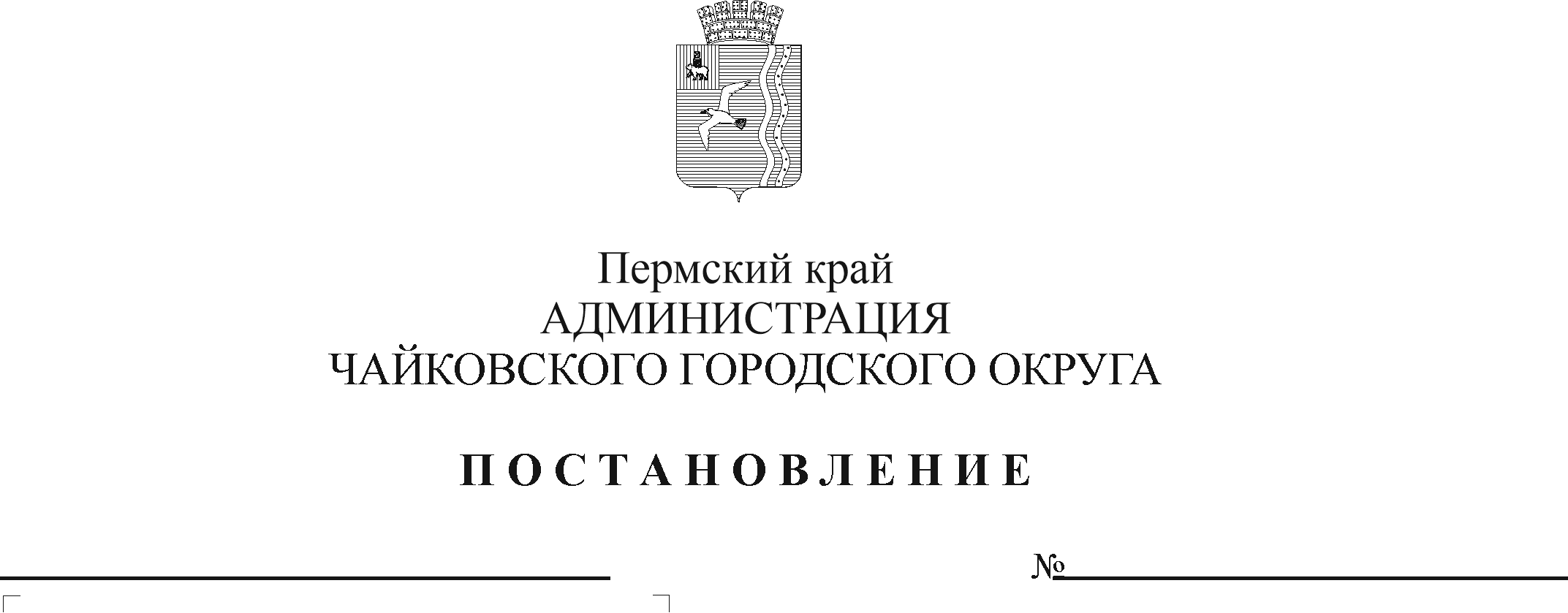 В соответствии с Федеральным законом от 27 июля 2010 г. № 210-ФЗ «Об организации предоставления государственных и муниципальных услуг», Федеральным законом от 6 октября 2003 г. № 131-ФЗ «Об общих принципах организации местного самоуправления в Российской Федерации», на основании Устава Чайковского городского округаПОСТАНОВЛЯЮ:1.	Внести в административный регламент предоставления муниципальной услуги «Перевод жилого помещения в нежилое помещение и нежилого помещения в жилое помещение», утвержденный постановлением администрации Чайковского городского округа от 26 июля 2019 г. № 1306 (в редакции от 23 апреля 2021 г. № 379, от 6 декабря 2021 г. № 1271, от 6 июля 2022 г. № 747, от 14 апреля 2023 г. № 347) следующие изменения:1.1. раздел 2 «Стандарт предоставления муниципальной услуги» дополнить пунктом 2.7.1. следующего содержания:«2.7.1. Перечень нормативных правовых актов, а также порядок досудебного (внесудебного) обжалования решений и действий (бездействия) органа, предоставляющего муниципальную услугу, а также его должностных лиц и муниципальных служащих размещен:на официальном сайте http://chaikovskiyregion.ru/;на Едином портале http://gosuslugi.ru/;в Реестре государственных услуг (функций), предоставляемых органами местного самоуправления муниципальных образований Пермского края http: //rgu.permkrai.ru//.»;1.2. абзац пятый пункта 3.3.4.2 изложить в следующей редакции:«По требованию Заявителя (представителя Заявителя) ответственный за исполнение административной процедуры готовит письменный мотивированный отказ в приеме документов в течение 1 рабочего дня со дня поступления данного требования.»;1.3. пункт 3.4.3 дополнить пунктом 3.4.3.8. следующего содержания:«3.4.3.8. в срок не позднее пяти рабочих дней с даты подписания уведомления, подтверждающего перевод жилого помещения в нежилое помещение или нежилого помещения в жилое помещение направляет заявление в электронной форме с использованием единой системы межведомственного электронного взаимодействия  в Федеральную службу государственной регистрации, кадастра и картографии, с приложением к такому заявлению уведомления о переводе.».1.4. Приложение 1 к административному регламенту изложить в редакции согласно приложению к настоящему постановлению.2. Опубликовать постановление в газете «Огни Камы» и разместить на официальном сайте администрации Чайковского городского округа.3. Постановление вступает в силу после его официального опубликования.Глава городского округа -глава администрации Чайковского городского округа		         	                           А.В. АгафоновПриложениек постановлению администрации Чайковского городского округаот __________2024 г. № __Приложение 1к административному регламенту предоставления муниципальной услуги «Прием документов и выдача решений о переводе или об отказе в переводе жилого помещения в нежилое или нежилого помещения в жилое помещение»Заявлениео переводе помещенияот ________________________________________________________________________________________________________________________________________ ,проживающего (ей) по адресу: __________________________________________________________________________________________________________________,паспорт _____________________________________________________________________________________________________________________________________,реквизиты регистрационных документов и адрес места нахождения (для ИП и юридических лиц): _________________________________________________(свидетельство о государственной регистрации_______________________________________________________________________ИП, ООО, ЗАО и так далее)______________________________________________________________________________________________________________________________________________контактный телефон ____________________________________________________,действующего (ей) от имени _____________________________________________________________________________________________________________________на основании ___________________________________________________________(доверенность № _____ от "___ " _________ 20__ г.)_____________________________________________________________________________________________________________________________________________,собственник (и) помещения _____________________________________________________________________________________________________________________________________________________________________________________________реквизиты документов о государственной регистрации права собственности ___________________________________________________________________________________________________________________________________________________информация об обременении правами других лиц __________________________________________________________________________________________________ .Примечание: документы, удостоверяющие полномочия, прилагаются к заявлению (подлинники или засвидетельствованные в нотариальном порядке копии).Место нахождения помещения:ул. ___________________________________________________________________ ,дом/корпус/строение ____________________________________________________,кв./комната ____________________________________________________________,подъезд _________________________, этаж _________________________________.Прошу разрешить _______________________________________________________(перевод с переустройством, с перепланировкой,_______________________________________________________________________с переустройством и перепланировкой, реконструкцией – нужное указать)помещения, занимаемого на основании _____________________________________(права собственности, договора найма,______________________________________________________________________ ,договора аренды - нужное указать)согласно прилагаемому проекту (проектной документации) переустройства и(или) перепланировки переводимого помещения.К заявлению прилагаются следующие документы:1. Правоустанавливающие документы на переводимое помещение (подлинники или засвидетельствованные в нотариальном порядке копии) на ______ листах.2. План переводимого помещения с его техническим описанием (в случае если переводимое помещение является жилым, технический паспорт такого помещения) на ______ листах.3. Поэтажный план дома, в котором находится переводимое помещение.4. Подготовленный и оформленный в установленном порядке проект (проектная документация) переустройства и(или) перепланировки переводимого помещения (в случае, если переустройство и (или) перепланировка требуются для обеспечения использования такого помещения в качестве жилого или нежилого помещения) на ______ листах.5. Иные документы ______________________________________________________(доверенности, уставные, регистрационные документы и другие)______________________________________________________________________ .Мною выбирается следующий способ выдачи конечного результата предоставления муниципальной услуги:      почтой по указанному адресу;      лично;      через МФЦ;Я уведомлен(а) о сроке выдачи конечного результата предоставления муниципальной услуги «___» ____________ 20___ г.Подписи лиц, подавших заявление«___» ____________ 20___ г.  _____________          _________________________(подпись)                            (расшифровка подписи)«___» ____________ 20___ г.  _____________          _________________________ (подпись)                          (расшифровка подписи)(Следующие позиции заполняются должностным лицом, принявшим заявление)Документы представлены на приеме «___» ____________ 20___ гВходящий номер регистрации заявления __________Выдана расписка в получении документов «___» ____________ 20___ гРасписку получил «___» ____________ 20___ г_______________________________________________________________________(подпись заявителя)__________________________________________            ________________   (Ф.И.О. должностного лица, принявшего заявление)                             (подпись)*Согласие на обработку персональных данныхВ управление строительства и архитектуры администрации Чайковского городского округа(наименование органа местного самоуправлениямуниципального образования)муниципального образования)В соответствии со статьей 9 Федерального закона от 27 июля 2006 г. № 152-ФЗ                   «О персональных данных» даю согласие администрации Чайковского городского округа  на обработку моих персональных данных.Настоящее согласие действует со дня его подписания до дня его отзыва мною в письменной форме.___________________________________________    ________________              ______                 (ФИО заявителя – физического лица)                                   (подпись)                              (дата)*Для заявителей - физических лиц. 